Tisková zpráva 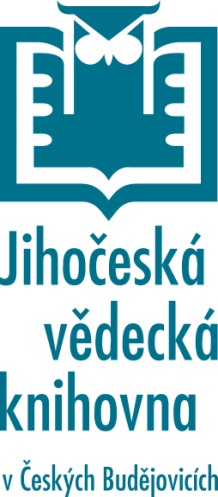 15.3. 2023, České BudějoviceKrajská podpora jihočeským knihovnám je letos ve výši 18 miliónů korunOsmnácti milionová dotace na podporu jihočeských knihoven je v letošním roce určena pro 587 knihoven a poboček celého Jihočeského kraje. V regionu České Budějovice dotaci využije 132 knihoven a jejich poboček.„Program podpory regionálních funkcí je podpořen částkou 18 miliónů korun z rozpočtu Jihočeského kraje pro Jihočeskou vědeckou knihovnu v Českých Budějovicích a devět jí pověřených knihoven“, uvedla náměstkyně českobudějovické vědecké knihovny pro služby Zuzana Hájková.  Na rok 2023 bude dotace poskytnuta ve výši 18 000 000 korun pro celý Jihočeský kraj, z toho 4 265 000 korun pro Jihočeskou vědeckou knihovnu v Českých Budějovicích. Jihočeská vědecká knihovna v Českých Budějovicích poskytuje krajské regionální funkce a všechny regionální funkce pro region České Budějovice. Na základě smluv pověřuje devět základních knihoven výkonem regionálních funkcí pro regiony (Městské knihovny v Českém Krumlově, Dačicích, Jindřichově Hradci, Milevsku, Písku, Prachaticích, Strakonicích, Táboře a Třeboni). Základní úkol knihoven poskytujících regionální funkce knihovnám v Jihočeském kraji je pomoc menším knihovnám v kraji tak, aby se vyrovnal rozdíl mezi poskytovanými službami ve větších i menších knihovnách, aby návštěvníci i v malých knihovnách našli informace, které potřebují a pomocí vzájemných kontaktů se rozšiřovaly služby knihoven, zlepšila komunikace s pověřenými knihovnami, budovaly se zajímavé výměnné fondy, díky kterým se dostanou nové knihy i do knihoven malých obcí, které nemají zdroje na doplňování fondů svých knihoven. Do výkonu regionálních funkcí patří poradenská a konzultační činnost, statistika knihovnických činností, vzdělávání knihovníků, semináře a porady, tvorba výměnných knihovních fondů, jejich cirkulace a distribuce, pomoc při revizi a aktualizaci knihovních fondů, nákup a zpracování knihovních fondů pořízených jednotlivými knihovnami a servis automatizovaného knihovního systémuSíť knihoven tvoří Jihočeská vědecká knihovna jako krajská knihovna, 9 pověřených knihoven, 76 knihoven s profesionálním knihovníkem, tj. knihovníkem, jehož pracovní úvazek je vyšší než 15 hodin týdně, a 428 knihovnami s neprofesionálním knihovníkem, tj. knihovníkem, jehož úvazek je nižší než 15 hodin týdně. Tyto knihovny mají celkem 83 poboček.Regionální funkce pro knihovny v Jihočeském kraji jsou poskytovány na základě Zákona č. 257/2001 Sb., o knihovnách a podmínkách provozování veřejných knihovnických a informačních služeb (knihovní zákon), programu Podpory zajištění výkonu regionálních funkcí knihoven a Metodického pokynu Ministerstva kultury k zajištění výkonu regionálních funkcí knihoven a jejich koordinaci na území České republiky od roku 2002. Bližší informace: PhDr. Zuzana Hájková, náměstkyně ředitele pro služby (386 111 205)Mgr. Petra Mašínováprojektová pracovniceJihočeská vědecká knihovnaLidická 1, 370 01 České Budějovicetel: 386 111 233, 602 540 320e-mail: masinova@cbvk.cz